Частное общеобразовательное учреждение «Средняя общеобразовательная школа №49» ОАО «РЖД»Внеклассное мероприятие в начальной школеПосвящение в юные  железнодорожники учеников 1 классаЦель: - Закрепить знания детей о железной дороге, о правилах поведения и безопасности на железнодорожном транспорте. Задачи:- Формировать умение оценивать свои поступки и других людей. Формировать такие качества, как сочувствие, отзывчивость, игра в команде.- Формировать у детей уважение к труду железнодорожника.                     Воспитывать уважение, гордость за родителей – железнодорожников.Оборудование: Жилет безопасности, железнодорожный фонарь, галстуки   на каждого ребенка, билетная касса, билеты, макет паровоза, стрелочный перевод, сигнальные флажки, семафор, лавочка, берёзки.Звучит музыка, в зал заходят дети и учителя.Ведущий: Хотите отправиться в путешествие на поезде? Тогда приобретайте билеты в кассе и занимайте места в вагонах. (Около зала стоит касса, Кристина Райник. Ученица 6 класса,  выдает билеты ученикам и учителям, номер вагона - номер класса.)  Дети получают билеты и затем, рассаживаясь «по вагонам» отдают свой билет проводнику вагона. Проводники (девочки 6 класса) уже стоят у своих вагончиков с табличкой и встречают пассажиров. (Игнатьева Даша, Борисова Лида, Исаева Лера, Татаурова Катя)Ведущий:Все в вагонах разместились, можно ехать – в добрый путь!Голос диктора объявляет отправление поезда, звук сигнала  для отправленья, (проводники  делают жест рукой как при подаче сигнала в паровозах)Ведущий: Сегодня мы посвящаем первоклассников  в юные железнодорожники.                                Ведь железная дорога                                В наше время так нужна!                                И любая из профессий -                                Машинист и кассир.                                Слесарь и  проводник,                                Всем почетна и важна!Открывается занавес: На сцене старшеклассник в жд форме, к нему подходит первоклассник.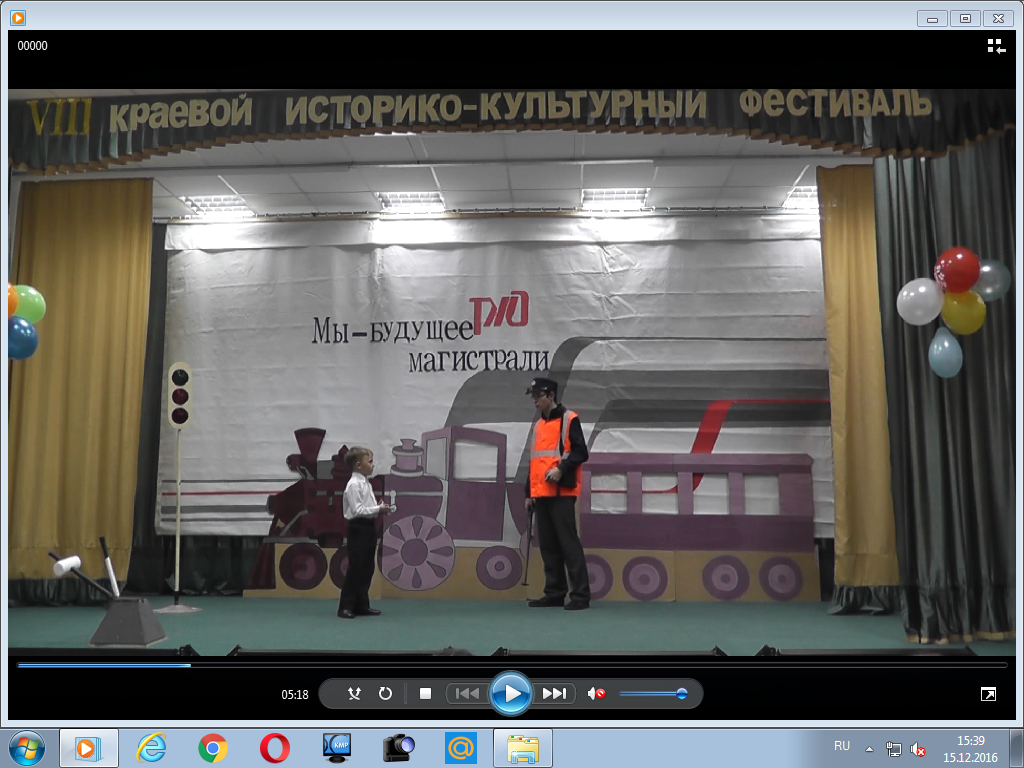 Ведущий: Крошка сын  к отцу пришел, и спросила кроха…Сын: (Андрей Маркин, 1 класс) У меня  растут года.Будет и семнадцать.
Где  работать мне тогда, 
Чем мне заниматься?Отец: (Александр Лапшин, 11 класс) Космонавтам  хорошо – а железнодорожником лучше.Профессия важная, очень отважная.Ты б железнодорожники пошел, пусть тебя научат.Сын:  А какие железнодорожные профессии есть?Отец: Да что ты, их море. Их просто не счесть: Дежурный, проводник, контролёр.Путеец, электрик, монтёр,Инженер, экономист и машинист.Сын: Папа, а что же все-таки такое железная дорога?Отец: Для машиниста – это пульт управления и сумка в дорогу с пирожками жены. Для проводника – это поднос со стаканами кипятка, чистое белье, совок и веник.Для сотрудников линейной милиции – это фуражка и свисток, и самое главное – это покой и порядок на вокзале и перроне.А для всех нас железная дорога – это стиль жизни!Ведущий: Многие ребята ещё не определились с выбором профессии, а вот                  ученик 3 класса для себя уже решил, кем он будет. 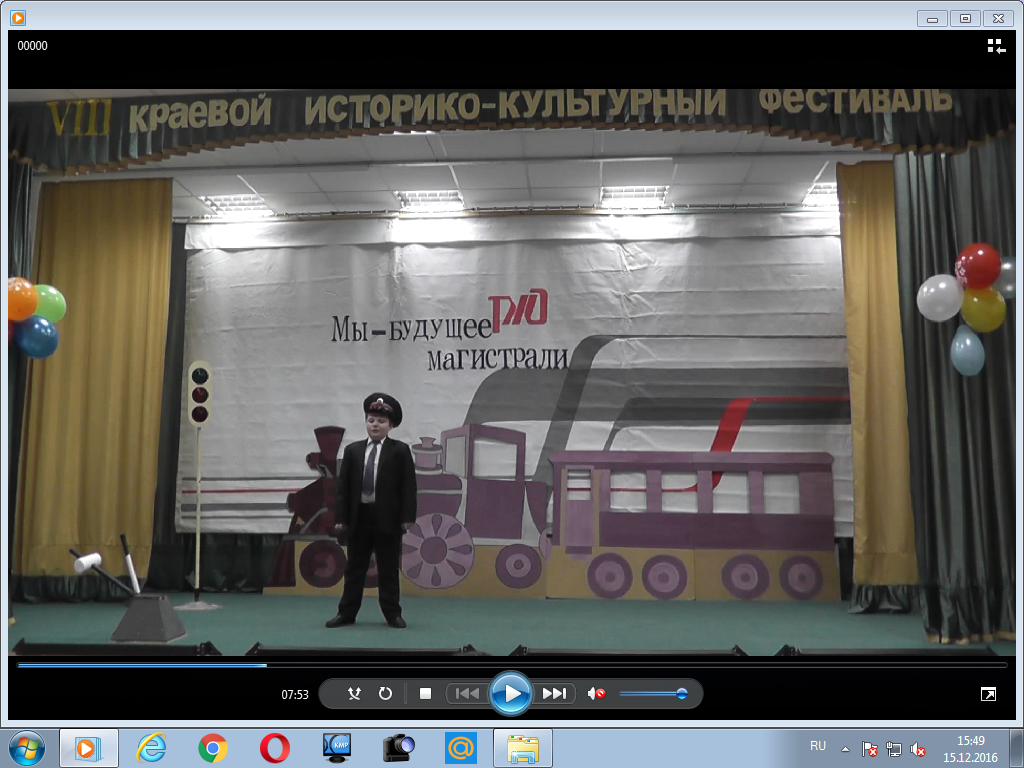 Стихотворение « Буду машинистом» «Антошка хочет быть врачом,Валерка – хоккеистом,А я давно уже решил,Что буду машинистом.Я буду поезда водить, По силам мне работа.По всей стране людей возитьВ прекрасное далёко!Помчит мой поезд, лишь дымокРастает в поле чистом.Вы позавидуете мне, Врачи и хоккеисты!Мне нет пока что и восьмиНо я спешу скорей растиДни незаметно пробегут-Учёба в школе, институт…Ты подожди немного,ЗабайкальскаяЖелезная Дорога!Ведущий: Работают на железной дороге люди преданные своему делу.Посвящают себя работе, порой забывая о личной жизни.Шуточная сценка « Сёма – машинист»Разыгрывают ученики 3 класса: Мельников Семён, Можаева Вика, Васильева Настя.На сцене атрибут паровоза, семафор, лавочка, берёзки. Девочки в нарядных платьях,  сидят на лавочке: 1 -девочка вышивает подушечку, 2 с корзинкой с ватрушками, 3 с вязаными перчатками, мальчик -  машинист в железнодорожной форме, проходит к паровозу вытирает его, гладит, целует.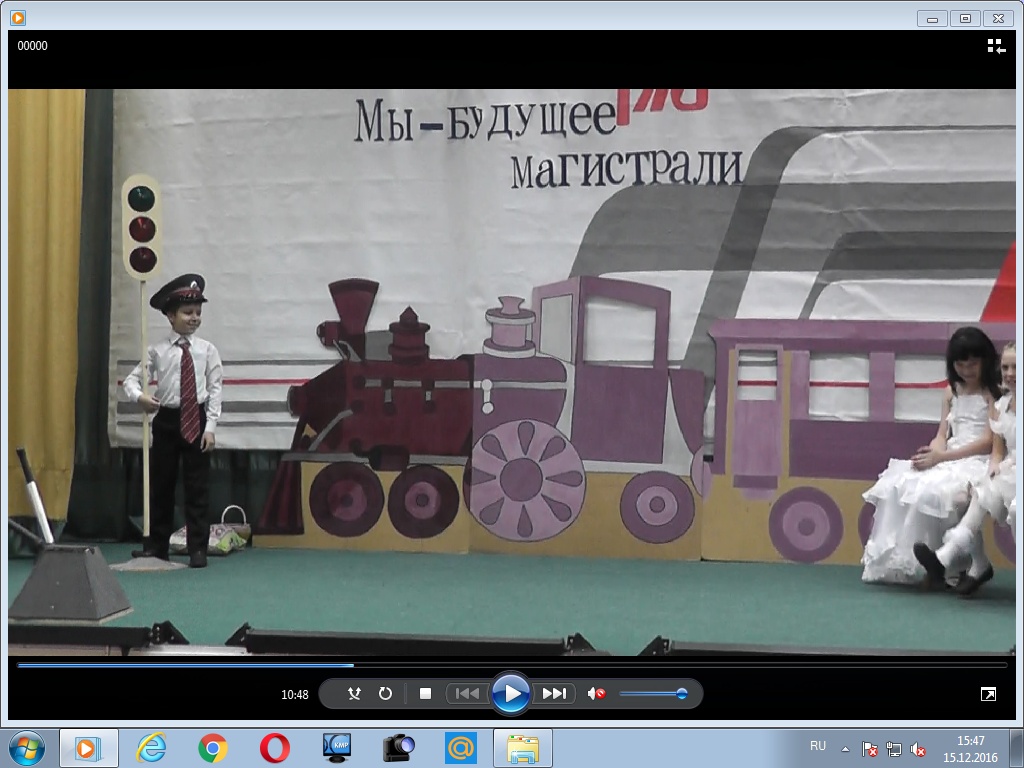 Автор:«Три девицы рано утром Сели в ряд на лавочкуЧтоб придумать, как завлечьМашиниста Сёмочку.Говорит одна девица:Вика Можаева:«Стану щелком на подушкеЯ цветочки вышиватьПодарю подушку Сёме,Чтобы мог в поездке спать».  Дарит подушечку.Васильева  Настя:«Вот диковинка – цветочки!Вдоль путей цветов не счестьЯ спеку ватрушки СёмеЧтобы смог в обед поесть». Несёт корзинку Сёме.Настя « То цветочки, то ватрушки…Знайте, это всё не то!Сёме я свяжу перчатки,А к зиме сошью пальто!» Подходит к Семёну и подаёт перчатки.А Сёма обнимает паровоз.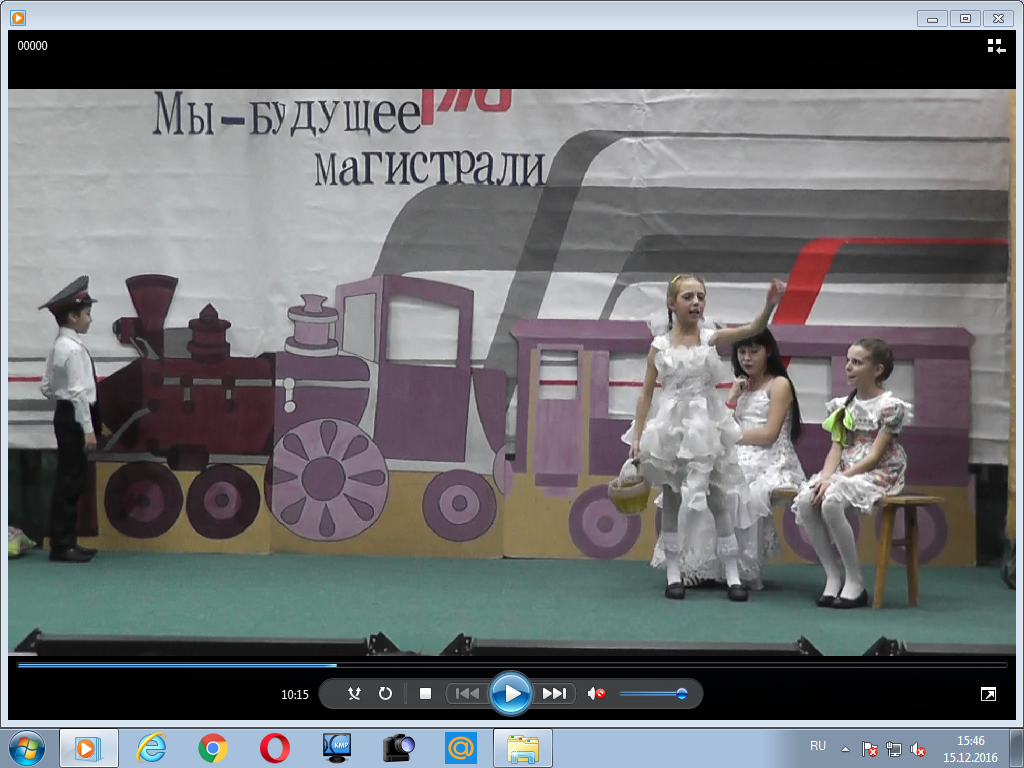 Автор:« Зря старались три подружки-Семён  холост до сих пор.Он влюблён лишь в электричку,Да в зелёный семафор!»Станция «Загадки»Приготовить картинки или надписи с отгадками: поезд, вагоны, туннель, поезд метро, электричка, товарный поезд, поезд дальнего следования. Можно отгадку прочитать стихотворениями, приготовленными учениками 4 класса.Что за чудо? Вот машина! Сто колес, а где же шины?По стальной дорожке мчится, приглашает прокатиться!(поезд)Братцы в гости снарядились, друг за другом уцепились,И помчались – путь далек! Лишь оставили дымок!(вагоны)Въехал поезд, въехал в гору – по большому коридору,Чернота там была, это ночь там спала,Ночь спала средь бела дня, поезд выскочил, гремяПоезд выскочил на свет, светит солнце – ночи нет!(туннель)Мимо рощи, мимо яра, мчит без дыма, мчит без пара,Паровозова сестричка – кто такая….(электричка)Я зашел в зеленый дом, больше суток пробыл в нем,Оказался этот дом в дальнем городе, другом!(поезд дальнего следования)Сам железный, путь железный, сам бежит, и груз полезныйПо пятам за ним бежит, и земля под ним дрожит…(товарный поезд) «Бывает - не бывает» (необходим мяч)Детям говорится предложения на ж/д тематику, если высказывание верное – мяч ловится, если не верное, то не ловится.Например: Машинист управляет поездом - даКассир проверяет билеты – нетРевизор проверяет билеты – даПоезд управляет машинистом – нетКассир продает билеты – даПассажир едет в кабине машиниста – нетРевизор продает билеты – нетПассажир едет в вагоне поезда – даСкажите, людям, какой профессии, принадлежат следующие предметы:1. Фуражка, фонарь, молоток. (Осмотрщик вагонов) .2. Фуражка, скоростемерная лента. (Машинист) .3. Яркий жилет, молоток, гудок, часть рельса. (Путеец, монтер пути) .4. Кирпич, мастерок, каска. (Железнодорожный строитель) .5. Подстаканник со стаканом, пилотка, поднос, фартук. (Проводница) .Ведущий: А сейчас приглашаем первоклассников  на сцену.Внимание! Внимание!Первый шаг – святой и гордый,
Через время, через годы.Пусть колени не дрожат.
Первый шаг навстречу счастью,
Первый шаг через ненастье.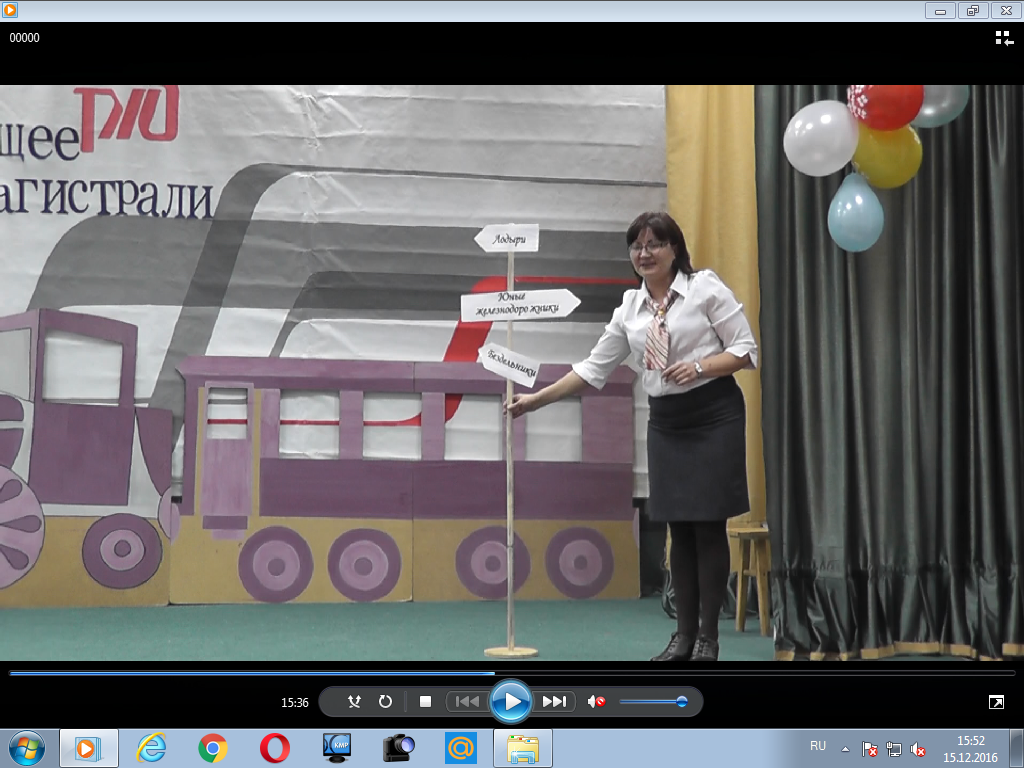 
Ведущий: Ребята на вашем пути стрелочный перевод, нужно выбрать правильное направление и перевести стрелку. (Переводит капитан класса, два направления «Лодыри, бездельники», «Юные железнодорожники»)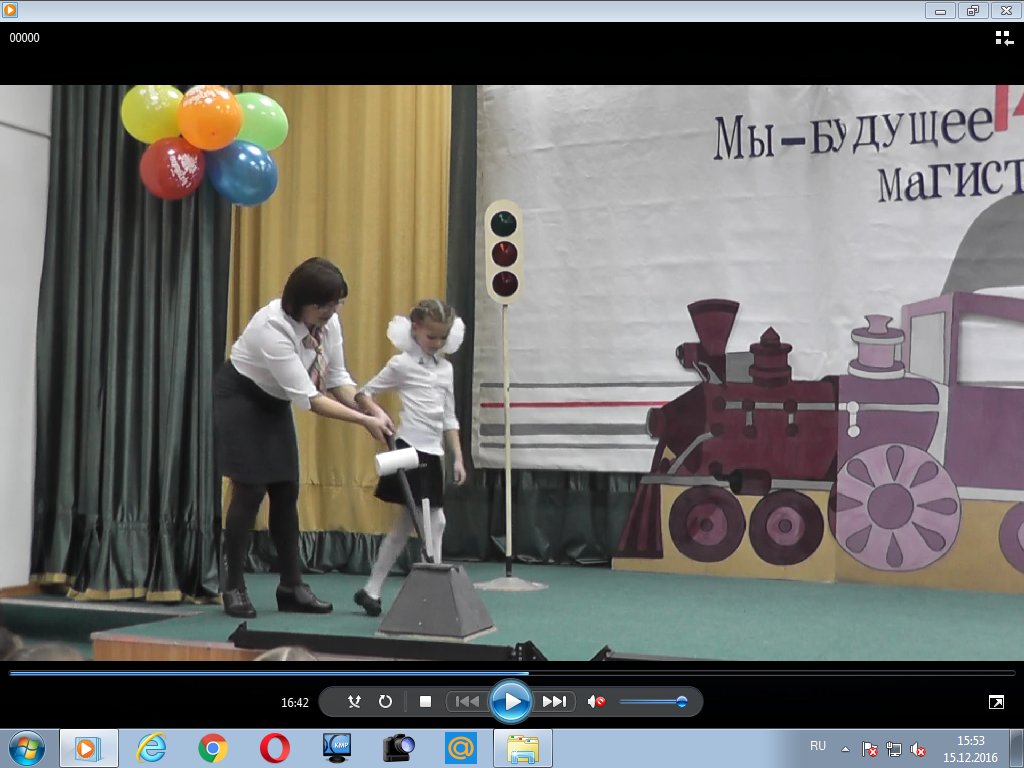 « Куда стрелка повернёт, туда поезд и пойдёт»Чтоб не случилась с тобою беда.Правила безопасности помни всегда,Первоклассники  называют правила поведения на железной дороге и передают из рук в руки жилет безопасности.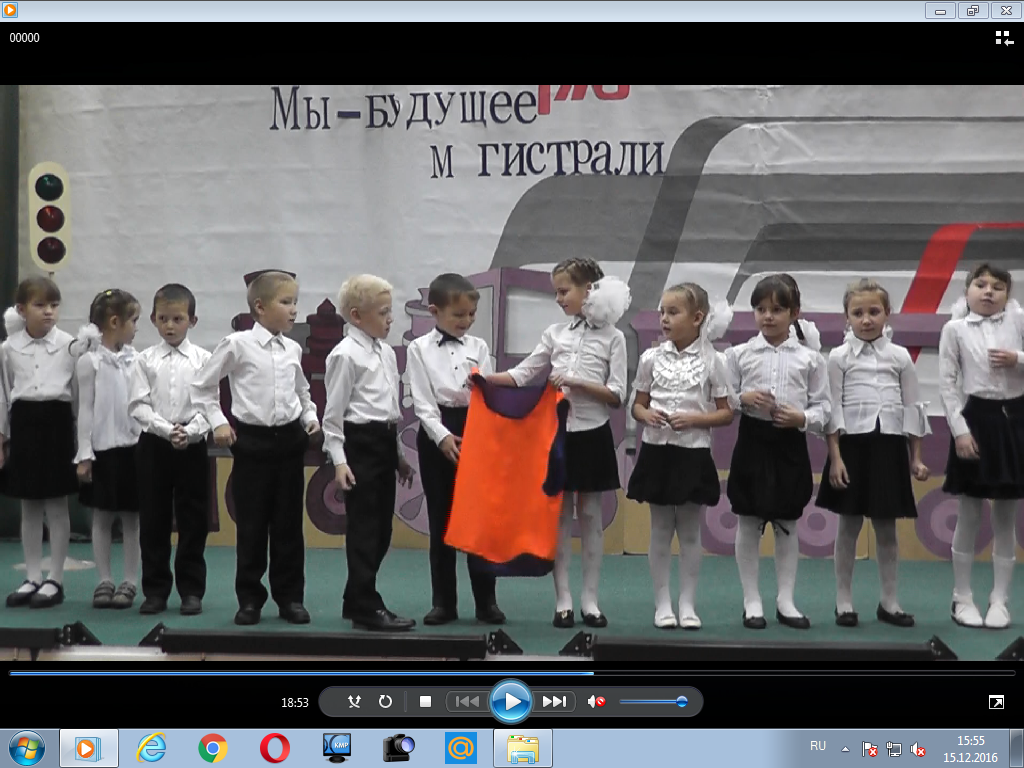 1. Нельзя стоять на краю платформы2. Нельзя ходить и играть на  ж/д путях3. Нельзя подлезать под стоящим поездом4. Не высовываться из окна поезда5. Не переходить пути в неположенном месте6. Не залезать на вагоны и локомотивыВсе вместе: И все мы эти правила будем соблюдать!Ведущий:Всем советуем дружить,Ссориться не смейте,Без друзей вам не прожитьНи за что на свете.А вот и наш пояс дружбы - это железнодорожный путь.Детей обвязывают лентой, на которой наклеены рельсы и шпалы.Ведущий:  А чтобы вы себя, по-настоящему почувствовали железнодорожниками, разрешите вручить вам символ принадлежности к железной дороге.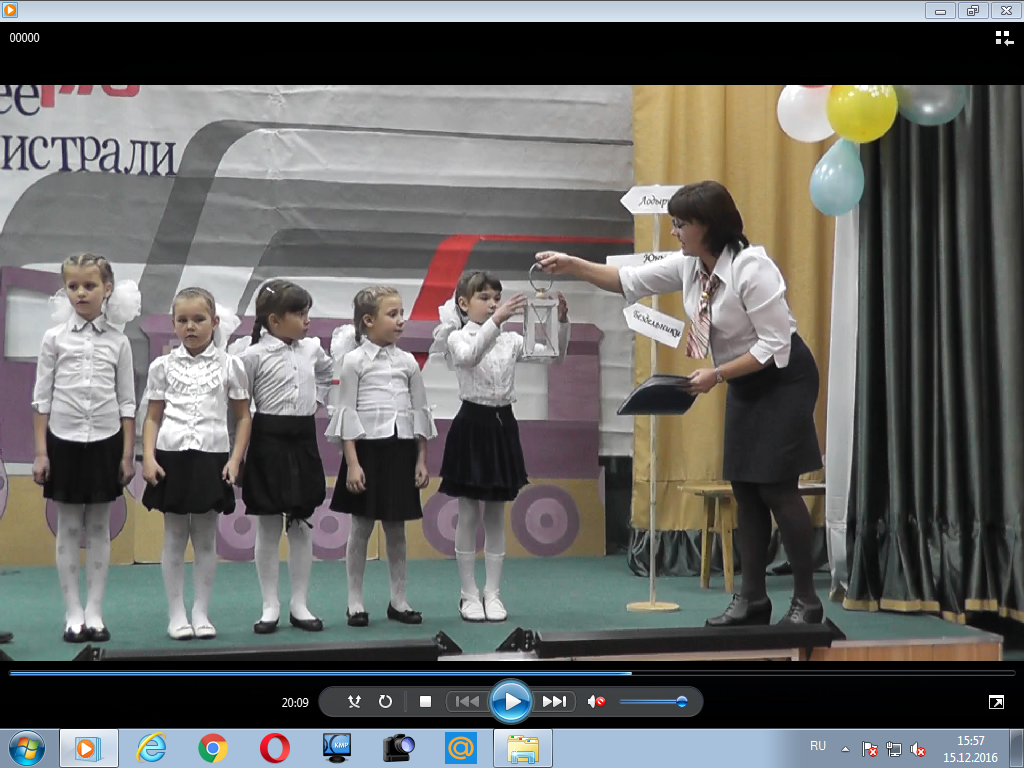 Пусть дорога к знаниям освещаетсяА наша любознательность не прекращается.Пусть этот фонарь освещает вам дорогу в будущее.(Дети передают из рук в руки железнодорожный фонарь.)Ведущий:  А теперь торжественный момент нашего посвящения. 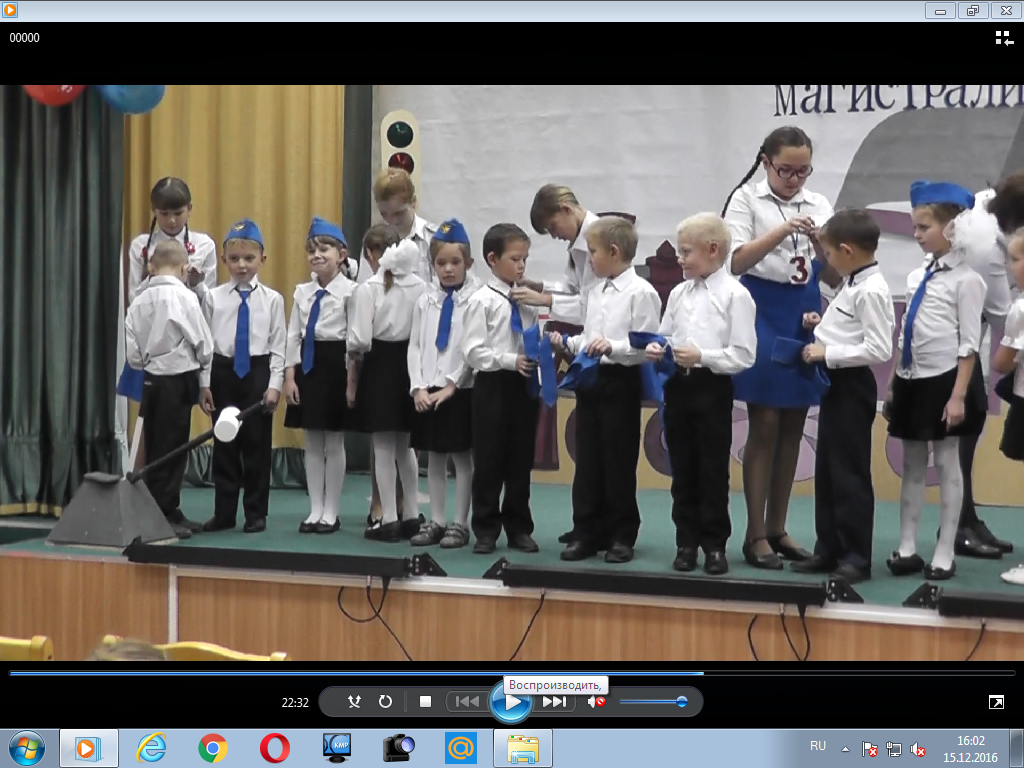 Ведущий: А сейчас произнесем клятву юных железнодорожников.                                           КЛЯТВА Наказ вам доступный и очень простой –Все дети должны заниматься с душой.Быть добрым, отзывчивым, честным всегда Как люди, что в путь ведут поезда.				Клянемся.Будем весело смеяться, и шутить и баловаться. И поспорим иногда, ну а драться никогдаБудем с детства здоровье беречь, закалятьсяСпорт любить, им всегда заниматься.				Клянемся.Мы обещаем вам сейчас,  быть славной сменой вашей,Защищать  славу и честь и уметь эту славу сберечь.				Клянемся.Воспитывать храбрость и смелостьИ в игре показать умелость.				Клянемся.Про железную дорогу выучим стихи и песниС ними будет интересней.				Клянемся.Ведущий: Поздравляем вас, первоклассники! Вот и свершилось то. Ради чего мы здесь собрались. Вы посвящены в железнодорожники.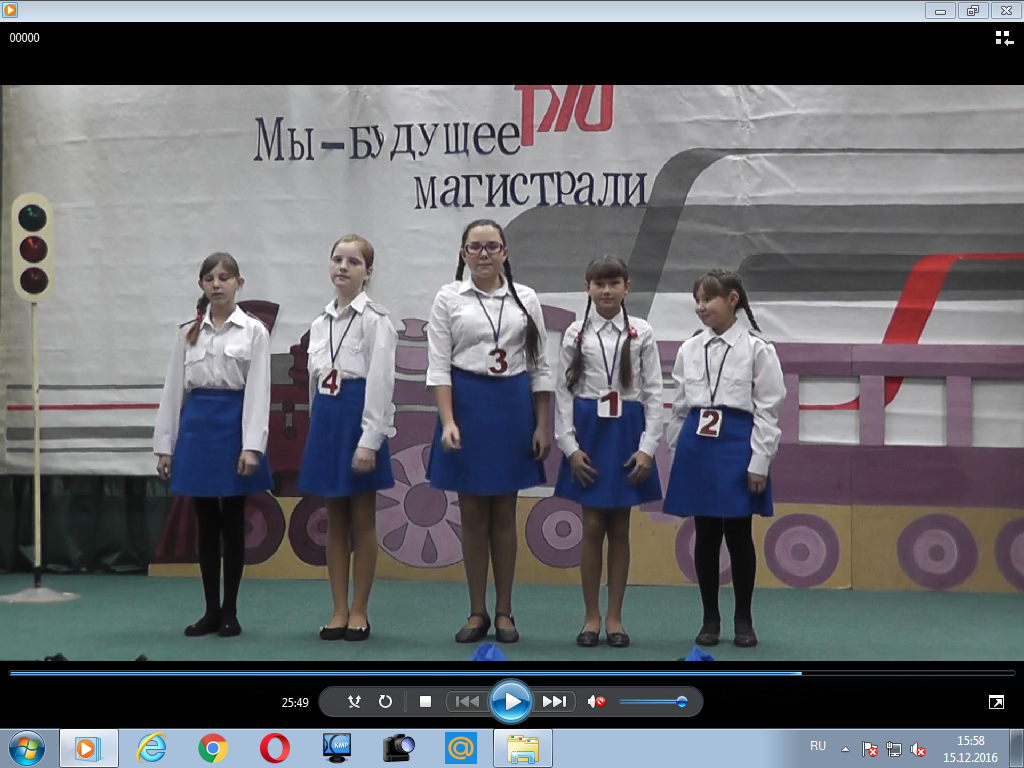 Музыкальное поздравление от девочек 6 класса (юные железнодорожники)Все мы круто тут попали, я попал и ты попал
Здесь учиться просто супер, в классах просто идеал
Общий курс дорог железных интересно изучать
А на практике на летней свои знания применять

Припев:
Круто ты попал в ДЖД ,здесь всегда, рады видеть снова тебя
Каждый в нашей смене звезда, для всех нас железная дорога судьба

Посмотрите вы на Диму ,машинистом он уж стал
Проводницы лучше Леры  я на свете не встречал
А Артём диспетчер клевый,  Ростик  на пути монтер
Эсцебист хороший Игорь, Даша главный ревизор

Припев.

В жизни много есть дорожек, но для нас одна своя
Детская железная дом ,опора и семья
Здесь у нас всегда зеленый открыт каждому из нас
Будем мы верны дороге, помнить будем каждый час

ГимнМы не знаем где встретиться,
Нам придется с тобой,
Время мчит нас как мельница ,
По дороге большой. 

И мелькают наших дней страницы, 
Но взрослеют только наши лица,
Ведь дорогой как нам не стараться, 
Мы не сможем никогда расстаться.

И куда нас стремительно , не забросит судьба.
Мы дорогу любимую,
будем помнить всегда.

И всегда мы будем вместе с вами, так смотреть влюбленными глазами, 
Ведь с душой мы с вами остаемся, в наших детях мы сюда вернёмся.

А когда дети с радостью, 
Окружите их ласкою, да и нас навсегда.. 

И мелькают наших дней страницы,
Но взрослеют только наши лица,
Ведь с дорогой как нам не стараться, 
Мы не сможем никогда расстаться. 2 раза.Ведущий:Профессия железнодорожника интересная, нужная и почетная.Многие дети мечтают в будущем работать на железной дороге,Возможно и вас, ребята, через несколько лет мы увидим в этой профессии, и пусть сегодня для вас этот праздник «посвящение в юные  железнодорожники» будет путеводною звездой на пути к достижению цели.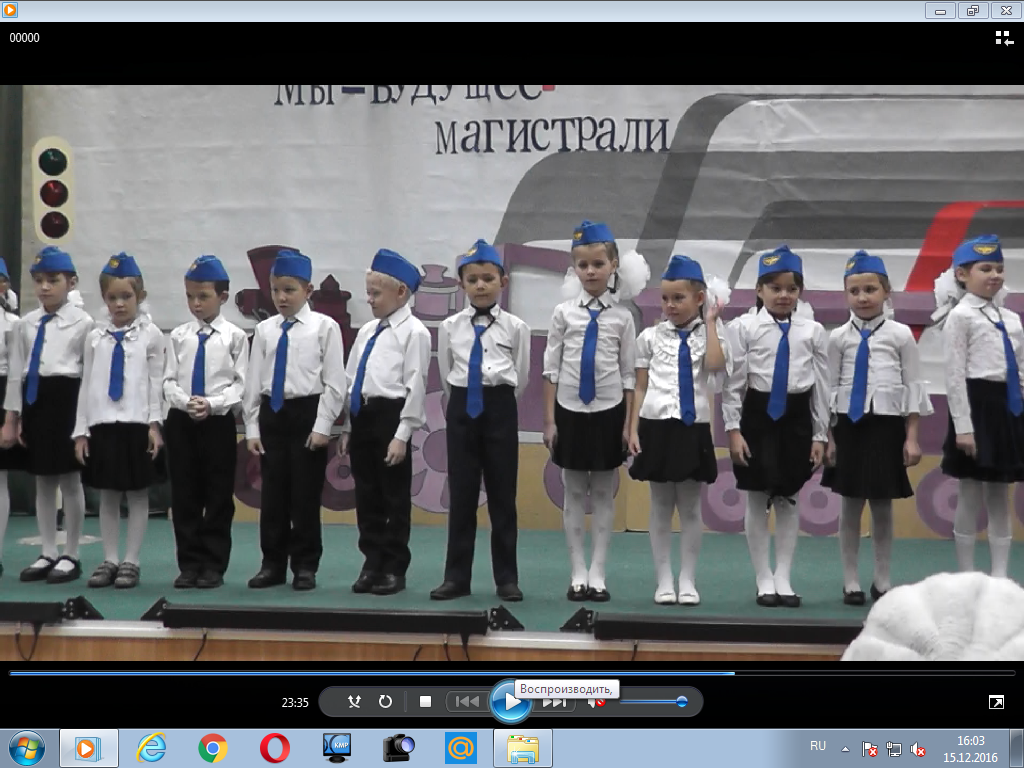 Подготовила и провела мероприятие вожатая Борисова Марина Владимировна 07.12.2016.